学术报告人简介：张伟教授张伟，男，1977年12月出生，教授，博士生导师。担任世界药理学会（IUPHAR）药物基因组学专业委员会委员、中国药学会理事，中国药理学会理事、中国药理学会药物基因组学专业委员会副主委，中国药理学会表观遗传药理学专业委员会常委，湖南省医学会药物基因组学和转化医学专业委员会主任委员。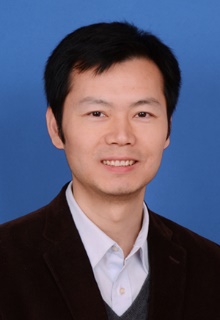 师从我国遗传药理学和药物基因组学的创始人和奠基人周宏灏院士，获首批国家万人计划“青年拔尖人才”，国家自然基金委“优秀青年基金”，教育部新世纪优秀人才。现任 中南大学临床药理研究所副所长，教育部药物基因组应用技术工程中心主任，湖南省遗传药理学重点实验室副主任，国家卫计委个体化医学检测培训基地副主任。主要研究药物基因组/肠道微生物基因组在药物代谢动力学、药物相互作用、安全性及有效性中的作用，研究遗传和临床多因素对精准个体化用药的综合影响，建立了抗凝药华法林和免疫抑制剂他克莫司的稳定剂量预测综合数学模型。主持国家863计划、“精准医学”国家重点研发计划、国家“重大新药创制”科技重大专项，国家自然科学基金项目（5项）等国家级课题十余项。 获国家科技进步二等奖、湖南省科技进步一等奖、中华医学奖二等奖、湖南省医学科技奖一等奖、中国药学会科技进步三等奖、科学中国人2016年度人物奖，教育部霍英东青年教师奖、中国药学会赛诺菲青年生物药学奖等奖项十余次。 在“The Lancet”、“ Lancet Diabetes Endocrinol” 、“Trend Mol Med”、 “Kidney Int” 、“Clin Pharmacol Ther”、“EBioMedicine”等期刊发表SCI论文及摘要100余篇，主编参编教材专著20余部（含英文专著4部）。Pharmacogenomics”“AGE”和“Clin Chem Lab Med”等5本SCI杂志编委。尹继业教授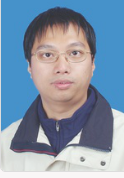 尹继业，医学博士，教授，博士生导师，现任药物基因组应用技术教育部工程研究中心副主任、中南大学湘雅医院临床药理研究所个体化医学分子检测实验室主任。获评中国药理学会施维雅青年药理学工作者奖、“湖湘青年英才”、湖南省优秀博士学位论文、中南大学“升华猎英”计划等。主持国家重大新药创制科技重大专项、国家自然科学基金、湖南省自然科学基金杰出青年基金等科研项目。获国家科技进步二等奖、湖南省自然科学一等奖、中华医学科技三等奖、中国药学会科学技术二等奖、湖南省医学科技一等奖等奖项。以第一或通讯作者在Clin Cancer Res、Clin Pharmacol Ther等国内外核心期刊上发表论文35篇，合作发表论文113篇，其中ESI前1%高被引论文2篇。累计被Nat Rev Genet，Nat Rev Endocrinol等期刊引用1163次，H因子20。李希教授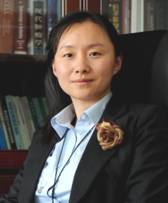 女，1976年生，重庆人，教授，博士生导师。1998年南京大学本科毕业获学士学位，2003年获南京大学生理专业博士学位，同年进入复旦大学工作，2006年晋升为副教授，2006～2007年赴美国Johns Hopkins大学医学院生化系做访问学者，2010年晋升为博士生导师，2013年晋升教授。2016年10月加入重庆医科大学，任生命科学研究院副院长。目前担任中国医学生物化学与分子生物学学会青年委员，重庆生物化学与分子生物学学会理事。作为课题负责人承担了国家自然科学基金5项，教育部新世纪人才计划，上海市优秀青年科技启明星计划以及跟踪计划，上海市卫生局新优青培养计划等多项课题。获得重庆市“巴渝学者”称号。发表SCI论文50篇，其中以通讯作者/第一作者在J.Hepatol.、PNAS、MCB、JBC等高水平杂志发表论文24篇。参与编写教材2部《分子医学导论》和《生物化学》（复旦大学出版社），获得教育部高校优秀科技成果奖自然科学二等奖（第2完成人）。涂小林教授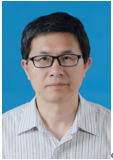 涂小林，1967年生，骨发育与再生研究平台主任、教授、博导。科技部重点研发专项评审专家、美国印地安纳大学医学院兼职教授。国家百千万人才工程人选、有突出贡献中青年专家；重庆市首席专家工作室领衔专家、百人计划特聘专家、干细胞临床研究及产业发展专委会委员；中国侨界贡献奖二等奖、重庆市科技进步一等奖、重庆市渝中区首批“渝中英才”。从事骨发育、骨再生研究15年。以第一、通讯作者在Nat Med、DevCell、PNAS等一流刊物发表论文7篇，19篇文章总IF>190、他引>2500次、单篇最高616次。回国2年主持国自然联合基金重点项目、面上项目及重庆市基础重点项目等330万元课题。在国际上率先提出“骨细胞作为靶向细胞调控干细胞命运、成骨和破骨细胞分化、骨稳态”假说，发现骨细胞重要生理功能，开创崭新研究方向。前期成果入选美国骨矿盐疾病研究学会(ASBMR)2013年度杰出研究，文章被《自然评论》系列杂志连续专题报道。对Wnt和Notch信号等研究走在世界前沿。兼任中华医学会骨质疏松和骨矿盐疾病分会基础学组委员和骨科学分会基础学组委员，中国康复医学会再生医学与康复专委会第一届委员会委员，中国研究型医院学会骨科创新与转化分会委员、基础学组常务委员，中国老年学和老年医学学会骨松分会创新和转化组常务委员。